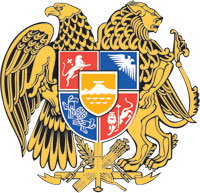 ՀԱՅԱՍՏԱՆԻ  ՀԱՆՐԱՊԵՏՈՒԹՅԱՆ  ԿԱՌԱՎԱՐՈՒԹՅՈՒՆՈ  Ր  Ո  Շ  Ո Ւ  Մ22 սեպտեմբերի 2022 թվականի N          -ՆՀԱՅԱՍՏԱՆԻ ՀԱՆՐԱՊԵՏՈՒԹՅԱՆ ԿԱՌԱՎԱՐՈՒԹՅԱՆ 2008 ԹՎԱԿԱՆԻ ԴԵԿՏԵՄԲԵՐԻ 11-Ի N 1465-Ն ՈՐՈՇՄԱՆ ՄԵՋ ԼՐԱՑՈՒՄ ԵՎ ՓՈՓՈԽՈՒԹՅՈՒՆՆԵՐ ԿԱՏԱՐԵԼՈՒ Մ Ա Ս Ի Ն-----------------------------------------------------------------------------------Հիմք ընդունելով «Նորմատիվ իրավական ակտերի մասին» Հայաստանի Հանրապետության օրենքի 33-րդ և 34-րդ հոդվածները, «Ոստիկանության մասին» Հայաստանի Հանրապետության օրենքի 9.1-ին հոդվածի 3-րդ մասը և «Ազգային անվտանգության մարմինների մասին» Հայաստանի Հանրապետության օրենքի         15-րդ հոդվածի 6-րդ մասը՝ Հայաստանի Հանրապետության կառավարությունը              ո ր ո շ ու մ   է.1. Հայաստանի Հանրապետության կառավարության 2008 թվականի դեկտեմբերի 11-ի Հայաստանի Հանրապետության քաղաքացու ցանկությամբ առավել սեղմ ժամկետներում քաղաքացու անձնագիր կամ նույնականացման քարտ կամ փախստականի կոնվենցիոն ճամփորդական փաստաթուղթ կամ փախստականի նույնականացման քարտ տրամադրելու (փոխանակելու), ինչպես նաև Հայաստանի Հանրապետության պետական սահմանի անցակետերում օտարերկրյա պետություններում անձնագրի վավերականության ժամկետի մասին նշում կատարելու համար գանձվող վճարների չափերը, գանձվող վճարների դիմաց անձնագիր կամ նույնականացման քարտ կամ փախստականի կոնվենցիոն ճամփորդական փաստաթուղթ կամ փախստականի նույնականացման քարտ տրամադրելու (փոխանակելու), ժամկետները, ինչպես նաև սեղմ ժամկետներում Հայաստանի Հանրապետության քաղաքացու անձնագիր կամ նույնականացման քարտ կամ փախստականի կոնվենցիոն ճամփորդական փաստաթուղթ կամ փախստականի նույնականացման քարտ տրամադրելու (փոխանակելու), Հայաստանի Հանրապետության պետական սահմանի անցակետերում օտարերկրյա պետություններում անձնագրի վավերականության ժամկետի մասին նշում կատարելու ծառայության մատուցման պայմանագրերի ձևերը հաստատելու մասին N 1465-Ն որոշման՝1) վերնագրում և ամբողջ տեքստում անցակետերում բառը փոխարինել անցման կետերում բառերով.2) նախաբանը «30.2-րդ հոդվածի 3-րդ մասերի» բառերից հետո լրացնել      «, Ազգային անվտանգության մարմինների մասին» Հայաստանի Հանրապետության օրենքի 15-րդ հոդվածի 6-րդ մասի» բառերով.3) 5-րդ կետում «Հայաստանի Հանրապետության ոստիկանության անձնագրային և վիզաների վարչության պետական սահմանի անցման կետերում գործող ստորաբաժանումների կողմից» բառերը փոխարինել «Հայաստանի Հանրապետության ազգային անվտանգության մարմինների կողմից» բառերով.4) N 2 հավելվածի N 2 ձևի պայմանագրի նախաբանում «Հայաստանի Հանրապետության ոստիկանությունը» բառերը փոխարինել «Հայաստանի Հանրապետության ազգային անվտանգության ծառայությունը» բառերով։2. Սույն որոշումն ուժի մեջ է մտնում 2022 թվականի նոյեմբերի 1-ից։ՀԱՅԱՍՏԱՆԻ ՀԱՆՐԱՊԵՏՈՒԹՅԱՆ                       ՓՈԽՎԱՐՉԱՊԵՏ			                           Հ. ՄԱԹԵՎՈՍՅԱՆ  Երևան